应对气候变化与绿色发展论坛注册参会回执表日期：2018年11月6-7日                                                      地点：中国·佛山说明：1、确认参会：回执需负责人需发电子版，加单位名字，。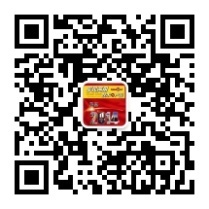 参会单位单位名称参会单位通讯地址参会单位联系人电话参会单位手机邮箱参会人员姓 名性 别职 务手  机手  机邮 箱参会人员参会人员参会人员企业类型请打“√”□控排、自愿减排企业       □核查、审定机构   □金融机构□碳资产服务咨询机构       □节能服务公司     □其他□控排、自愿减排企业       □核查、审定机构   □金融机构□碳资产服务咨询机构       □节能服务公司     □其他□控排、自愿减排企业       □核查、审定机构   □金融机构□碳资产服务咨询机构       □节能服务公司     □其他□控排、自愿减排企业       □核查、审定机构   □金融机构□碳资产服务咨询机构       □节能服务公司     □其他□控排、自愿减排企业       □核查、审定机构   □金融机构□碳资产服务咨询机构       □节能服务公司     □其他□控排、自愿减排企业       □核查、审定机构   □金融机构□碳资产服务咨询机构       □节能服务公司     □其他关注问题参会事项1、有意宣传或赞助本次活的单位请联系组委会工作人员；2、有意参加波兰气候大会中国角系列活动的请联系组委会工作人员。1、有意宣传或赞助本次活的单位请联系组委会工作人员；2、有意参加波兰气候大会中国角系列活动的请联系组委会工作人员。1、有意宣传或赞助本次活的单位请联系组委会工作人员；2、有意参加波兰气候大会中国角系列活动的请联系组委会工作人员。1、有意宣传或赞助本次活的单位请联系组委会工作人员；2、有意参加波兰气候大会中国角系列活动的请联系组委会工作人员。1、有意宣传或赞助本次活的单位请联系组委会工作人员；2、有意参加波兰气候大会中国角系列活动的请联系组委会工作人员。1、有意宣传或赞助本次活的单位请联系组委会工作人员；2、有意参加波兰气候大会中国角系列活动的请联系组委会工作人员。赞助机会大会合作伙伴：（具体服务方案向论坛组委会索取）□ 战略合作     □ 协办单位     □ 演讲嘉宾      □ 指定用品 大会合作伙伴：（具体服务方案向论坛组委会索取）□ 战略合作     □ 协办单位     □ 演讲嘉宾      □ 指定用品 大会合作伙伴：（具体服务方案向论坛组委会索取）□ 战略合作     □ 协办单位     □ 演讲嘉宾      □ 指定用品 大会合作伙伴：（具体服务方案向论坛组委会索取）□ 战略合作     □ 协办单位     □ 演讲嘉宾      □ 指定用品 大会合作伙伴：（具体服务方案向论坛组委会索取）□ 战略合作     □ 协办单位     □ 演讲嘉宾      □ 指定用品 大会合作伙伴：（具体服务方案向论坛组委会索取）□ 战略合作     □ 协办单位     □ 演讲嘉宾      □ 指定用品 联系人：张晓博 18618163457邮  箱：610394722@qq.com联盟官网：tanjiaoyi.cn联系人：张晓博 18618163457邮  箱：610394722@qq.com联盟官网：tanjiaoyi.cn联系人：张晓博 18618163457邮  箱：610394722@qq.com联盟官网：tanjiaoyi.cn联系人：张晓博 18618163457邮  箱：610394722@qq.com联盟官网：tanjiaoyi.cn联系人：张晓博 18618163457邮  箱：610394722@qq.com联盟官网：tanjiaoyi.cn联系人：张晓博 18618163457邮  箱：610394722@qq.com联盟官网：tanjiaoyi.cn联系人：张晓博 18618163457邮  箱：610394722@qq.com联盟官网：tanjiaoyi.cn